Администрация Нязепетровского муниципального районаЧелябинской областиП О С Т А Н О В Л Е Н И Еот 29 января 2021 г. № 50г. Нязепетровск(с изменениями от 01.02.2022 г. № 65, от 28.02.2023 г. № 143)Об утверждении муниципальной программы «Обеспечение безопасности жизнедеятельности населения Нязепетровского муниципального района»В соответствии с Бюджетным кодексом Российской Федерации, Стратегией социально-экономического развития Нязепетровского муниципального района в период до 2030 года, постановлением администрации Нязепетровского муниципального района от 15.11.2016 г. № 629 «О порядке разработки, реализации и оценки эффективности муниципальных программ» (с изменениями, утвержденными постановлением администрация Нязепетровского муниципального района от 13.11.2018 г. № 771), руководствуясь Уставом Нязепетровского муниципального района, администрация Нязепетровского муниципального районаПОСТАНОВЛЯЕТ:	1. Утвердить муниципальную программу «Обеспечение безопасности жизнедеятельности населения Нязепетровского муниципального района»  (прилагается).	2. Признать утратившими силу постановления администрации Нязепетровского муниципального района:от 09.11.2017 г. № 672 «Об утверждении муниципальной программы «Обеспечение безопасности жизнедеятельности населения Нязепетровского муниципального района»;от 21.01.2018 г. № 35 «О внесении изменений в постановление администрации Нязепетровского муниципального района от 09.11.2017 г. № 672»;от 29.08.2018 г. № 526  «О внесении изменений в постановление администрации Нязепетровского муниципального района от 09.11.2017 г. № 672»;от 21.11.2018 г. № 843 «О внесении изменений в постановление администрации Нязепетровского муниципального района от 09.11.2017 г. № 672»;от 17.12.2018 г. № 898 «О внесении изменений в постановление администрации Нязепетровского муниципального района от 09.11.2017 г. № 672»;от 28.03.2019 г. № 188 «О внесении изменений в постановление администрации Нязепетровского муниципального района от 09.11.2017 г. № 672»;от 13.08.2019 г. № 492 «О внесении изменений в постановление администрации Нязепетровского муниципального района от 09.11.2017 г. № 672»;от 20.01.2020 г. № 33 «О внесении изменений в постановление администрации Нязепетровского муниципального района от 09.11.2017 г. № 672»;от 09.04.2020 г. № 190 «О внесении изменений в постановление администрации Нязепетровского муниципального района от 09.11.2017 г. № 672»;от 30.12.2020 г. № 752 «О внесении изменений в постановление администрации Нязепетровского муниципального района от 09.11.2017 г. № 672».	3. Настоящее постановление подлежит обнародованию и размещению на официальном сайте Нязепетровского муниципального района.	4. Контроль за исполнением настоящего постановления возложить на начальника отдела общественной безопасности администрации Нязепетровского муниципального района Егорова В.М.Глава Нязепетровскогомуниципального района                                                                                                С.А. КравцовПриложениек постановлению администрацииНязепетровского муниципального районаот 29.01.2021 г. № 50П А С П О Р Тмуниципальной программы«Обеспечение безопасности жизнедеятельности населения Нязепетровского муниципального района»Раздел I. СОДЕРЖАНИЕ ПРОБЛЕМЫ И ОБОСНОВАНИЕ НЕОБХОДИМОСТИЕЕ РЕШЕНИЯ ПРОГРАММНЫМИ МЕТОДАМИ	Программа разработана в соответствии с Федеральными законами от 21.12.1994 г. № 68-ФЗ «О защите населения и территорий от чрезвычайных ситуаций природного и техногенного характера», от 06.10.2003 г. № 131-ФЗ «Об общих принципах организации местного самоуправления в Российской Федерации», во исполнение Указа Президента Российской Федерации от 13.11.2012 г. № 1522 «О создании комплексной системы экстренного оповещения населения об угрозе возникновения или о возникновении чрезвычайных ситуаций».	В соответствии с Концепцией создания комплексной системы информирования и оповещения населения при угрозе и возникновении чрезвычайных ситуаций, принятой протоколом заседания Правительственной комиссии по предупреждению и ликвидации чрезвычайных ситуаций и обеспечению пожарной безопасности от 18 июня 2013 г. № 4, оповещение населения должно осуществляться силами органов повседневного управления РСЧС. На территории муниципального района это единая дежурно-диспетчерская служба администрации Нязепетровского муниципального района.	Анализ состояния действующих на территории муниципального района систем оповещения населения позволяет выделить ряд проблем в обеспечении их готовности и устойчивости функционирования:	изношенность технических средств оповещения; низкий охват сельского населения сетью электросирен и мощных акустических устройств, не позволяющий своевременно привлечь внимание населения к электронным средствам массовой информации для передачи экстренных сообщений;	снижение надежности региональных систем оповещения из-за использования в их составе комплексов технических средств, выработавших три и более установленных эксплуатационных ресурса, не предназначенных для работы на современных цифровых сетях связи и не отвечающих современным оперативным и техническим требованиям;	неэффективное использование региональных сетей теле-радиовещания, сетей кабельного телевидения, в том числе невозможность их перехвата в автоматизированном режиме системами оповещения, созданными в начале 70-х годов на базе устаревшей аппаратуры оповещения;	отсутствие возможности аппаратно-программного сопряжения действующих систем оповещения, в том числе федеральной и межрегиональных, с системами мониторинга природных и техногенных чрезвычайных ситуаций, цифрового телерадиовещания, сетями мобильной связи и другими;	недостаточная подготовка оперативного дежурного состава к действиям по оповещению населения в установленные сроки;	крайне недостаточное финансирование мероприятий по реконструкции систем оповещения и поддержанию их в готовности к применению.	В условиях масштабов мероприятия и жесткого ограничения бюджетного финансирования программно-целевой метод решения проблем по обеспечению оповещения населения в рамках защиты населения и территории Нязепетровского муниципального района от чрезвычайных ситуаций и обеспечению пожарной безопасности позволит обеспечить максимальную результативность и рациональное расходование выделяемых на эти цели финансовых средств.	Реализация настоящей Программы позволит достичь социального эффекта, который будет заключаться в снижении количества погибших и пострадавших вследствие возникновения чрезвычайных ситуаций.Раздел II. ОСНОВНЫЕ ЦЕЛИ И ЗАДАЧИ ПРОГРАММЫ	Программа направлена на достижение основной цели, которая заключается в обеспечении своевременного и гарантированного доведения достоверной информации об угрозе возникновения или о возникновении чрезвычайных ситуаций, правилах поведения и способах защиты в такой ситуации до населения Нязепетровского муниципального района, находящегося на территории, где существует угроза возникновения чрезвычайных ситуаций, либо в зоне чрезвычайных ситуаций и повышение безопасности жизнедеятельности населения Нязепетровского муниципального района при угрозе и возникновении чрезвычайных ситуаций природного и техногенного характера.	Для достижения этой цели Программа предусматривает решение следующих задач:	1) обеспечение использования систем оповещения населения об опасности, включая поддержку в состоянии постоянной готовности средств оповещения;	2) обеспечение выполнения мероприятий по предупреждению ЧС, а также максимально возможное снижение размеров ущерба и потерь.Раздел III. СРОКИ И ЭТАПЫ РЕАЛИЗАЦИИ ПРОГРАММЫ	Настоящая программа разработана на  2022 - 2025 годы.	Прогнозируемые значения целевых индикаторов:Раздел IV. СИСТЕМА ПРОГРАММНЫХ МЕРОПРИЯТИЙ	В состав мероприятий по обеспечению безопасности жизнедеятельности населения Нязепетровского муниципального района в период 2022-2025 годы  входит:обслуживание комплексной системы экстренного оповещения;ответственный исполнитель – отдел общественной безопасности администрации Нязепетровского муниципального района, срок реализации 2022-2025 годы, объем финансирования по годам: 2022 год -215,0 тыс. рублей, 2023 год – 215,0 тыс. рублей, 2024 год – 0,0 рублей, 2025 год – 0,0 руб. 	2) осуществление части полномочий по решению вопросов местного значения в соответствии с заключенными соглашениями (участие в предупреждении и ликвидации последствий чрезвычайных ситуаций в границах сельских поселений);ответственные исполнители – администрации Ункурдинского, Шемахинского, Гривенского, Кургинского  сельских поселений, срок реализации 2022 – 2025 годы, объем финансирования по годам: 2022 год -20,0 тыс. рублей,  2023 год – 20,0  тыс. руб.,  2024 год - 0,0 тыс. руб, 2025 год – 0,0 руб.	3) проведение аварийно-спасательных и других неотложных работ в чрезвычайных ситуациях.  Ответственный исполнитель – отдел общественной безопасности администрации Нязепетровского муниципального района.. Срок реализации – 2022-2025 годы, объем финансирования по годам:  2022 год -109,8 тыс. рублей, 2023 год – 133,5,0 тыс. руб., 2024 год – 133,5 тыс.руб., 2025 год – 133,5тыс. руб.Раздел V. РЕСУРСНОЕ ОБЕСПЕЧЕНИЕ ПРОГРАММЫ	Объем финансирования Программы всего составит 980,3 тыс. рублей, в том числе по годам:	2022 год – 344,8 тыс. рублей, в том числе из местного бюджета – 235,0 тыс. рублей;	2023 год – 368,5 тыс. рублей; в том числе из областного бюджета – 133,5 тыс. рублей;	2024 год – 133,5 тыс. рублей; в том числе из областного бюджета – 133,5 тыс. рублей;	2025 год – 133,5 тыс. рублей; в том числе из областного бюджета – 133,5 тыс. рублей;	Главным распорядителем средств бюджета Нязепетровского муниципального района является администрация Нязепетровского муниципального района.Распределение расходов по мероприятиям Программы в разрезе источников финансирования приведены в приложении к Программе.Раздел VI. ОРГАНИЗАЦИЯ УПРАВЛЕНИЯИ МЕХАНИЗМ РЕАЛИЗАЦИИ ПРОГРАММЫОбщее управление реализацией Программы осуществляет муниципальный заказчик – администрация Нязепетровского муниципального района.Муниципальный заказчик Программы:1) координирует деятельность исполнителей Программы в ходе ее реализации;2) осуществляет контроль над целевым использованием средств бюджета Нязепетровского муниципального района;3) обеспечивает эффективное использование средств, выделяемых на реализацию Программы;4) проводит анализ эффективности программных мероприятий;5) подготавливает ежегодно в установленном порядке предложения по уточнению перечня программных мероприятий на очередной финансовый год, затрат на программные мероприятия;6) с учетом хода реализации Программы уточняет объем средств, необходимых для ее финансирования в очередном финансовом году.Раздел VII. ОЖИДАЕМЫЕ РЕЗУЛЬТАТЫ РЕАЛИЗАЦИИ ПРОГРАММЫ	В результате реализации Программы ожидается следующий социально-экономический эффект:	снижение времени доведения до населения сигналов оповещения и экстренной информации об угрозе возникновения или о возникновении чрезвычайных ситуаций природного или техногенного характера.обеспечение комплексного использования в автоматизированном и/или автоматическом режимах различных технических средств доведения сигналов оповещения и экстренной информации до населения;	снижение количества погибших и пострадавших и размера материального ущерба вследствие чрезвычайных ситуаций и пожаров;увеличение протяженности участков русел и рек, на которых проведены работы по оптимизации их пропускной способности	Полученный социально-экономический эффект характеризуется достижением следующих количественных значений индикаторов:	недопущение роста количества чрезвычайных ситуаций и происшествий природного и техногенного характера.Плановые и фактические показатели индикативные показатели по годам:Раздел VIII.ФИНАНСОВО-ЭКОНОМИЧЕСКОЕ ОБОСНОВАНИЕ ПРОГРАММЫ	Финансирование мероприятий программы осуществляется из средств местного и областного бюджетов. Объем средств из местного бюджета составляет 470,0 тыс. руб., в том числе по годам: 2022 год – 235,0 тыс.руб., 2023 год – 235 тыс.руб., 2024 год – 0,0 тыс.руб. , 2025 год – 0,0 руб.  Объем средств из областного бюджета составляет 400,5 тыс. руб., в том числе по годам: 2022 год – 109,8 тыс.руб., 2023 год – 133,5 тыс.руб., 2024 год – 133,5,0 тыс.руб, 2025 год – 133,5,0 руб.Расчет затрат на мероприятия программы:Раздел IX. МЕТОДИКА ОЦЕНКИ ЭФФЕКТИВНОСТИ МУНИЦИПАЛЬНОЙ ПРОГРАММЫ	Методика расчета значений целевых индикаторов и показателей:		недопущение роста количества чрезвычайных ситуаций и происшествий природного и техногенного характера.	Целевой индикатор рассчитывается в сравнении  количества чрезвычайных ситуаций и происшествий природного и техногенного характера, произошедших в течение текущего  года с количеством чрезвычайных ситуаций прошлого года. Оценка эффективности использования бюджетных средств на реализацию программы в целом равна средневзвешенному показателю эффективности по мероприятиям муниципальной программы.Оценка эффективности использования бюджетных средств на реализацию каждого мероприятия программы (О) рассчитывается по формуле:где  ДИП – достижение плановых индикативных показателейПИБС – полнота использования бюджетных средствДостижение индикативных плановых показателей (ДИП) рассчитывается по формуле:,где  ФИП – фактические значения индикативных показателей         ПИП – плановые значения индикативных показателейПолнота использования бюджетных средств (ПИБС) рассчитывается по формуле: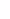 ПИБС = ,     где   ФОБС – фактический объем бюджетных средств                ПОБС – плановый объем бюджетных средствРезультирующая шкала оценки эффективности использования бюджетных средств на реализацию каждого мероприятия программы (О):Приложение                                                                                       к муниципальной программе«Обеспечение безопасности жизнедеятельности населения Нязепетровского муниципального района»Система мероприятий, источники и объемы финансирования муниципальной программы «Обеспечение безопасности жизнедеятельности населения Нязепетровского муниципального района»Ответственный исполнительмуниципальной программыОтдел общественной безопасности администрации Нязепетровского муниципального районаСоисполнителимуниципальной программыАдминистрация Шемахинского сельского поселения, администрация Ункурдинского сельского поселения, администрация Гривенского сельского поселения, администрация Кургинского сельского поселения Основные цели муниципальной программыОбеспечение успешного функционирования комплексной системы экстренного оповещения населения (КСЭОН) об угрозе возникновения или о возникновении чрезвычайных ситуаций;обеспечение безопасности жизнедеятельности населения.Основные задачи муниципальной программыобеспечение своевременного и гарантированного доведения достоверной информации об угрозе возникновения или о возникновении чрезвычайных ситуаций, правилах поведения и способах защиты в такой ситуации до населения, находящегося на территории, где существует угроза возникновения чрезвычайных ситуаций, либо в зоне чрезвычайных ситуаций;повышение безопасности жизнедеятельности населения Нязепетровского муниципального района при угрозе и возникновении чрезвычайных ситуаций природного и техногенного характера. Целевые индикаторы и показатели муниципальной программыснижение времени доведения до населения сигналов оповещения и экстренной информации об угрозе возникновения или о возникновении чрезвычайных ситуаций природного или техногенного характера;недопущение роста количества чрезвычайных ситуаций и происшествий природного и техногенного характера.Сроки реализациимуниципальной программы2023-2025 годыОбъемы бюджетных ассигнованиймуниципальной программыОбъем средств бюджета Нязепетровского муниципального района составляет по годам: 2023 год – 368,5 тыс.руб., 2024 год – 133,5 руб, 2025 год – 133,5 руб. Ожидаемые результаты реализации муниципальной программыРеализация программы позволит:в качественном отношении:повысить уровень защищенности населения и территории Нязепетровского муниципального района от чрезвычайных ситуаций муниципального характера;снизить количество погибших и пострадавших, а также размера материального ущерба вследствие чрезвычайных ситуаций;обеспечить комплексное использование в автоматизированном и/или автоматическом режимах различных аппаратных и программных средств доведения сигналов оповещения и экстренной информации до населения;снизить время доведения до населения сигналов оповещения и экстренной информации об угрозе возникновения или о возникновении чрезвычайных ситуаций природного или техногенного характера до 7 минут;в количественном отношении:обеспечить готовность к работе оборудования КСЭОН на уровне 100 процентов;не допустить рост количества чрезвычайных ситуаций и происшествий природного и техногенного характера;Наименование целевого индикатора и показателяЕд.измер.Значение целевого индикатора и показателяЗначение целевого индикатора и показателяЗначение целевого индикатора и показателяЗначение целевого индикатора и показателяНаименование целевого индикатора и показателяЕд.измер.2022 год2023 год2024 год2025 годВремя доведения до населения сигналов оповещения и экстренной информации об угрозе возникновения или о возникновении чрезвычайных ситуаций природного или техногенного характера с использованием КСЭОНмин.7777Готовность к работе оборудования КСЭОН%100100100100Наименование целевого индикатора и показателяЕд.измеренияЗначение целевого индикатора и показателяЗначение целевого индикатора и показателяЗначение целевого индикатора и показателяЗначение целевого индикатора и показателяНаименование целевого индикатора и показателяЕд.измерения2022 год2023 год2024 год2025 годВремя доведения до населения сигналов оповещения и экстренной информации об угрозе возникновения или о возникновении чрезвычайных ситуаций природного или техногенного характера с  использованием  КСЭОНмин7777Готовность к работе оборудования КСЭОН%100100100100Nп/пНаименование мероприятий программы(расчет затрат)ГодыПланируемые объемы финансирования  (тыс.руб.)Планируемые объемы финансирования  (тыс.руб.)Планируемые объемы финансирования  (тыс.руб.)Nп/пНаименование мероприятий программы(расчет затрат)ГодыВсегоОбластной бюджетМестный бюджет1Обслуживание системы экстренного оповещения 2022215,0215,01Обслуживание системы экстренного оповещения 2023215,0215,01Обслуживание системы экстренного оповещения 2024-1Обслуживание системы экстренного оповещения 2025-1.1Организация и предоставление в пользование каналов связи IP VPN:абонентская плата за пользование порта виртуальной частной связи (IP VPN), объединяющей несколько населенных пунктов и канал связи до точки оповещения (д. Ситцева, с.Ункурда, п. Арасланово), всего8310,0 руб. х 12 мес.2022100,0-100,01.1Организация и предоставление в пользование каналов связи IP VPN:абонентская плата за пользование порта виртуальной частной связи (IP VPN), объединяющей несколько населенных пунктов и канал связи до точки оповещения (д. Ситцева, с.Ункурда, п. Арасланово), всего8310,0 руб. х 12 мес.2023100,0-100,01.1Организация и предоставление в пользование каналов связи IP VPN:абонентская плата за пользование порта виртуальной частной связи (IP VPN), объединяющей несколько населенных пунктов и канал связи до точки оповещения (д. Ситцева, с.Ункурда, п. Арасланово), всего8310,0 руб. х 12 мес.2024---1.1Организация и предоставление в пользование каналов связи IP VPN:абонентская плата за пользование порта виртуальной частной связи (IP VPN), объединяющей несколько населенных пунктов и канал связи до точки оповещения (д. Ситцева, с.Ункурда, п. Арасланово), всего8310,0 руб. х 12 мес.2025---1.2Техническое обслуживание комплексной системы экстренного оповещения населения:средняя стоимость работ в зависимости от точек оповещения и технического задания.2022115,0-115,01.2Техническое обслуживание комплексной системы экстренного оповещения населения:средняя стоимость работ в зависимости от точек оповещения и технического задания.2023115,0-115,01.2Техническое обслуживание комплексной системы экстренного оповещения населения:средняя стоимость работ в зависимости от точек оповещения и технического задания.2024---1.2Техническое обслуживание комплексной системы экстренного оповещения населения:средняя стоимость работ в зависимости от точек оповещения и технического задания.2025---2.Осуществление части полномочий по решению вопросов местного значения в соответствии с заключенными соглашениями ( участие в предупреждении и ликвидации последствий чрезвычайных ситуаций в границах сельских поселений):202220,0-20,02.Осуществление части полномочий по решению вопросов местного значения в соответствии с заключенными соглашениями ( участие в предупреждении и ликвидации последствий чрезвычайных ситуаций в границах сельских поселений):202320,0-20,02.Осуществление части полномочий по решению вопросов местного значения в соответствии с заключенными соглашениями ( участие в предупреждении и ликвидации последствий чрезвычайных ситуаций в границах сельских поселений):2024---2.Осуществление части полномочий по решению вопросов местного значения в соответствии с заключенными соглашениями ( участие в предупреждении и ликвидации последствий чрезвычайных ситуаций в границах сельских поселений):2025---2.администрацией Шемахинского СП( в соответствии с Соглашением о передаче полномочий)20228,5-8,52.администрацией Шемахинского СП( в соответствии с Соглашением о передаче полномочий)20238,5-8,52.администрацией Шемахинского СП( в соответствии с Соглашением о передаче полномочий)2024---2.администрацией Шемахинского СП( в соответствии с Соглашением о передаче полномочий)2025---2.администрацией Ункурдинского СП( в соответствии с Соглашением о передаче полномочий)20225,5-5,52.администрацией Ункурдинского СП( в соответствии с Соглашением о передаче полномочий)20235,5-5,52.администрацией Ункурдинского СП( в соответствии с Соглашением о передаче полномочий)2024---2.администрацией Ункурдинского СП( в соответствии с Соглашением о передаче полномочий)2025---2.администрацией Гривенского СП( в соответствии с Соглашением о передаче полномочий)20224,5-4,52.администрацией Гривенского СП( в соответствии с Соглашением о передаче полномочий)20234,5-4,52.администрацией Гривенского СП( в соответствии с Соглашением о передаче полномочий)2024---2.администрацией Гривенского СП( в соответствии с Соглашением о передаче полномочий)2025---2.администрацией Кургинского СП( в соответствии с Соглашением о передаче полномочий)20221,5-1,52.администрацией Кургинского СП( в соответствии с Соглашением о передаче полномочий)20231,5-1,52.администрацией Кургинского СП( в соответствии с Соглашением о передаче полномочий)2024---2.администрацией Кургинского СП( в соответствии с Соглашением о передаче полномочий)2025---3.Аварийно- спасательные, профилактические работы,направленные на спасение людей, материальных ценностей и предупреждение возможных аварийных ситуаций2022109,8109,83.Аварийно- спасательные, профилактические работы,направленные на спасение людей, материальных ценностей и предупреждение возможных аварийных ситуаций2023133,5133,5-3.Аварийно- спасательные, профилактические работы,направленные на спасение людей, материальных ценностей и предупреждение возможных аварийных ситуаций2024133,5133,5-3.Аварийно- спасательные, профилактические работы,направленные на спасение людей, материальных ценностей и предупреждение возможных аварийных ситуаций2025133,5133,5-ИТОГО:2022344,8109,8235,0ИТОГО:2023368,5133,5235,0ИТОГО:2024133,5133,5-ИТОГО:2025133,5133,5-Значения Оценка более 1,4 Очень высокаяот 1 до 1,4Высокая от 0,5 до 1Низкая менее 0,5Крайне низкая №п\пНаименованиемероприятийИсполнителиСрок исполненияОбъемфинансирования, тыс.руб.в том числе за счет средствтыс.руб.в том числе за счет средствтыс.руб.в том числе за счет средствтыс.руб.в том числе за счет средствтыс.руб.№п\пНаименованиемероприятийИсполнителиСрок исполненияОбъемфинансирования, тыс.руб.местногобюджетаобластногобюджетафедеральногобюджетавнебюджетныхисточников1234567891.Обслуживание системы экстренного оповещения Отделобщественнойбезопасности2022 г.215,0215,0---1.Обслуживание системы экстренного оповещения Отделобщественнойбезопасности2023 г.215,0215,01.Обслуживание системы экстренного оповещения Отделобщественнойбезопасности2024 г.-----1.Обслуживание системы экстренного оповещения Отделобщественнойбезопасности2025 г.-----1.1Организация и предоставление в пользование каналов связи IP VPNОтделобщественнойбезопасности2022 г.100,0100,0---1.1Организация и предоставление в пользование каналов связи IP VPNОтделобщественнойбезопасности2023 г.100,0100,0---1.1Организация и предоставление в пользование каналов связи IP VPNОтделобщественнойбезопасности2024 г.-----1.1Организация и предоставление в пользование каналов связи IP VPNОтделобщественнойбезопасности2025 г.-----1.2Техническое  обслуживание комплексной системы экстренного оповещения населенияОтделобщественнойбезопасности2022г.115,0115,0---1.2Техническое  обслуживание комплексной системы экстренного оповещения населенияОтделобщественнойбезопасности2023г.115,0115,0---1.2Техническое  обслуживание комплексной системы экстренного оповещения населенияОтделобщественнойбезопасности2024 г.-----1.2Техническое  обслуживание комплексной системы экстренного оповещения населенияОтделобщественнойбезопасности2025 г.-----2.Осуществление части полномочий по решению вопросов местного значения в соответствии с заключенными соглашениями ( участие в предупреждении и ликвидации последствий чрезвычайных ситуаций в границах сельских поселений)Администрация Гривенскогосельскогопоселения2022 г.4,54,5---2.Осуществление части полномочий по решению вопросов местного значения в соответствии с заключенными соглашениями ( участие в предупреждении и ликвидации последствий чрезвычайных ситуаций в границах сельских поселений)Администрация Гривенскогосельскогопоселения2023 г.4,54,5---2.Осуществление части полномочий по решению вопросов местного значения в соответствии с заключенными соглашениями ( участие в предупреждении и ликвидации последствий чрезвычайных ситуаций в границах сельских поселений)Администрация Гривенскогосельскогопоселения2024 г.-----2.Осуществление части полномочий по решению вопросов местного значения в соответствии с заключенными соглашениями ( участие в предупреждении и ликвидации последствий чрезвычайных ситуаций в границах сельских поселений)Администрация Гривенскогосельскогопоселения2025 г.-----2.Осуществление части полномочий по решению вопросов местного значения в соответствии с заключенными соглашениями ( участие в предупреждении и ликвидации последствий чрезвычайных ситуаций в границах сельских поселений)АдминистрацияКургинскогосельскогопоселения2022 г.1,51,5---2.Осуществление части полномочий по решению вопросов местного значения в соответствии с заключенными соглашениями ( участие в предупреждении и ликвидации последствий чрезвычайных ситуаций в границах сельских поселений)АдминистрацияКургинскогосельскогопоселения2023 г.1,51,5---2.Осуществление части полномочий по решению вопросов местного значения в соответствии с заключенными соглашениями ( участие в предупреждении и ликвидации последствий чрезвычайных ситуаций в границах сельских поселений)АдминистрацияКургинскогосельскогопоселения2024 г.-----2.Осуществление части полномочий по решению вопросов местного значения в соответствии с заключенными соглашениями ( участие в предупреждении и ликвидации последствий чрезвычайных ситуаций в границах сельских поселений)АдминистрацияКургинскогосельскогопоселения2025 г.-----2.Осуществление части полномочий по решению вопросов местного значения в соответствии с заключенными соглашениями ( участие в предупреждении и ликвидации последствий чрезвычайных ситуаций в границах сельских поселений)АдминистрацияУнкурдинского сельского поселения2022 г.5,55,5---2.Осуществление части полномочий по решению вопросов местного значения в соответствии с заключенными соглашениями ( участие в предупреждении и ликвидации последствий чрезвычайных ситуаций в границах сельских поселений)АдминистрацияУнкурдинского сельского поселения2023 г.5,55,5---2.Осуществление части полномочий по решению вопросов местного значения в соответствии с заключенными соглашениями ( участие в предупреждении и ликвидации последствий чрезвычайных ситуаций в границах сельских поселений)АдминистрацияУнкурдинского сельского поселения2024 г.-----2.Осуществление части полномочий по решению вопросов местного значения в соответствии с заключенными соглашениями ( участие в предупреждении и ликвидации последствий чрезвычайных ситуаций в границах сельских поселений)АдминистрацияУнкурдинского сельского поселения2025 г.-----2.Осуществление части полномочий по решению вопросов местного значения в соответствии с заключенными соглашениями ( участие в предупреждении и ликвидации последствий чрезвычайных ситуаций в границах сельских поселений)АдминистрацияШемахинского сельскогопоселения2022 г.8,58,5---2.Осуществление части полномочий по решению вопросов местного значения в соответствии с заключенными соглашениями ( участие в предупреждении и ликвидации последствий чрезвычайных ситуаций в границах сельских поселений)АдминистрацияШемахинского сельскогопоселения2023 г.8,58,5---2.Осуществление части полномочий по решению вопросов местного значения в соответствии с заключенными соглашениями ( участие в предупреждении и ликвидации последствий чрезвычайных ситуаций в границах сельских поселений)АдминистрацияШемахинского сельскогопоселения2024 г.-----2.Осуществление части полномочий по решению вопросов местного значения в соответствии с заключенными соглашениями ( участие в предупреждении и ликвидации последствий чрезвычайных ситуаций в границах сельских поселений)АдминистрацияШемахинского сельскогопоселения2025 г.-----3.Аварийно- спасательные, профилактические работы, направленные на спасение людей, материальных ценностей и предупреждение возможных аварийных ситуацийОтделобщественной безопасности2022 г.109,8109,8--3.Аварийно- спасательные, профилактические работы, направленные на спасение людей, материальных ценностей и предупреждение возможных аварийных ситуацийОтделобщественной безопасности2023 г.--133,5--3.Аварийно- спасательные, профилактические работы, направленные на спасение людей, материальных ценностей и предупреждение возможных аварийных ситуацийОтделобщественной безопасности2024 г.--133,5--3.Аварийно- спасательные, профилактические работы, направленные на спасение людей, материальных ценностей и предупреждение возможных аварийных ситуацийОтделобщественной безопасности2025 г.--133,5--ИТОГО:2022 г.344,8235,0109,8--ИТОГО:2023 г.368,5235,0133,5--ИТОГО:2024 г.133,5-133,5--ИТОГО:2025 г.133,5-133,5--